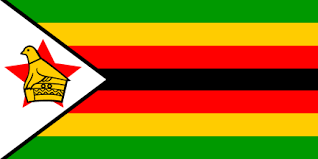 Zimbabwe Ministry of Health Health Network Quality Improvement System(HNQIS) Server Technical Specification Document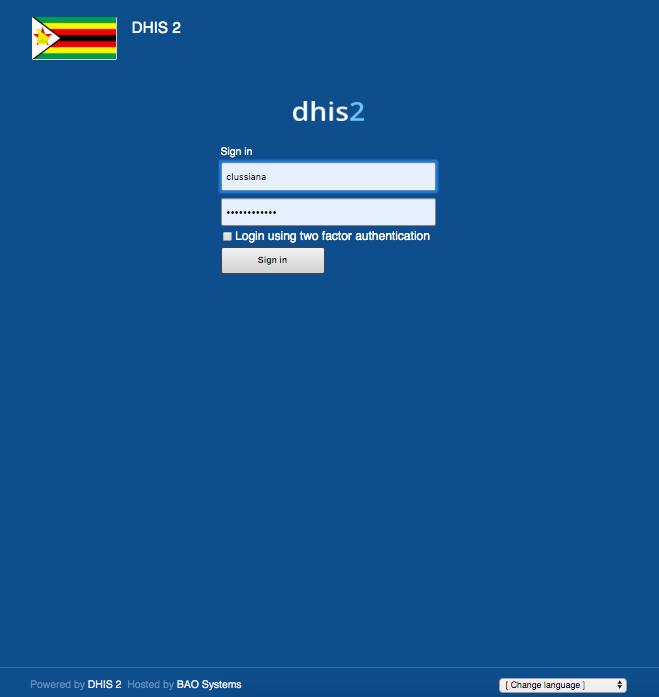 Prepared by:Doreen Wamiti: dwamiti@psi.org Ruth Mwende: rmwende@psi.org BackgroundDedicated DHIS2 instance for the Zimbabwe Ministry of Health to collect data from supportive supervision visits conducted with Population Services International (PSI)’s HNQIS appPSI/Zimbabwe is the supporting implementing partnerIn-country DHIS2 System Admin:Rangarirai Gava: rgava@psi.org.zwRemote PSI Global Business Systems (GBS) support:Doreen Wamiti: dwamiti@psi.orgRuth Mwende: rmwende@psi.org ServersDevelopment server: https://clone-zw.hnqis.org (dhis version 2.30)Server hosted by BAO Systems on a ST-4 plan started in Sep 2018Analytics run hourlyProduction: https://zw.hnqis.org (dhis version 2.30):Server hosted by BAO Systems on a ST-4 plan started in Sep 2018Analytics run hourly User rolesUsersDemo account for HNQIS Data entry and Analytics (all HNQIS Programs):https://zw.hnqis.orgZWdemo; Zimbabwedemo1!HNQIS users to add to the relevant User group(s) based on what type of Data entry they are expected to do:Example: in case a user is expected to conduct supportive supervision visits on Cervical Cancer, s/he needs to be added to the User group ZW HNQIS CC. Also, he needs to be assigned to the right OUs for Data capture and maintenance org unitsFor more information on HNQIS System Admin, refer to the HNQIS System Admin manual loaded as a Resource in the server (Reports -> Resource)Here are links to user manuals for creating a data entry account and analytics user.User groupsOUsNumber of Organization units for the various levels:Subnational Level 1 Country – 1Subnational Level 2 Province – 10Subnational Level 3 District – 61Subnational Level 4 Sub – Districts/Wards/Municipalities/Health Facilities – 2263Subnational Level 5 IPC agents. Health Providers – 81OU treeHNQIS ProgramsAll HNQIS Programs are shared with the User group ZW – HNQIS Admins (metadata = edit and view, data = capture and view) and ZW HNQIS Master (metadata = view only, data = capture and view).Also, HNQIS Programs are shared with the relevant User group(s) for Data entry as per table below: e.g For ZW HNQIS Family Planning Counseling program it should be shared with the user groups ZW – HNQIS Admin, ZW – HNQIS Master and ZW HNQIS FP. If a Quality Assurance Officer (QAO) is working on the FP program, the QAO should be added to the ZW HNQIS FP User group, so that they s/he is able to access the FP HNQIS Programs. HNQIS ConfigurationPrioritization matrix:Server dependent and customizable. For the server https://zw.hnqis.org, the prioritization matrix used by the HNQIS app to schedule the date of the next supportive supervision visit is as follows:+1 month in case the Quality of Care (QoC) score is below 90%+6 months in case the Quality of Care (QoC) score is equal to or greater than 90%HNQIS AnalyticsFor each HNQIS Program, we have:Event data items by health area: these are Data elements (DEs) and they compose the HNQIS Programs. They store the values collected during supportive supervision visits.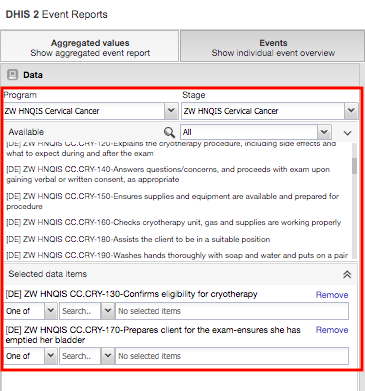 Program indicators:Count: they store the number of assessments conducted by Health Area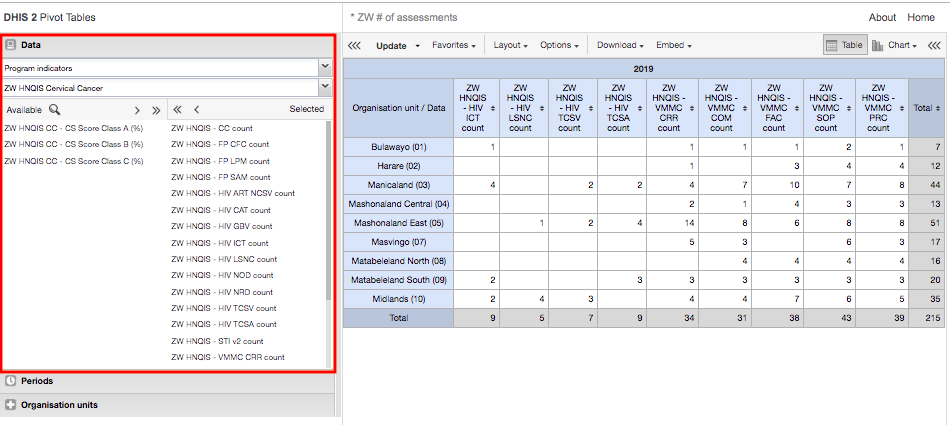 % Class A, B and C: they store the percentage of assessments which fall in Class A, B and C based on the QoC score, where Class A is 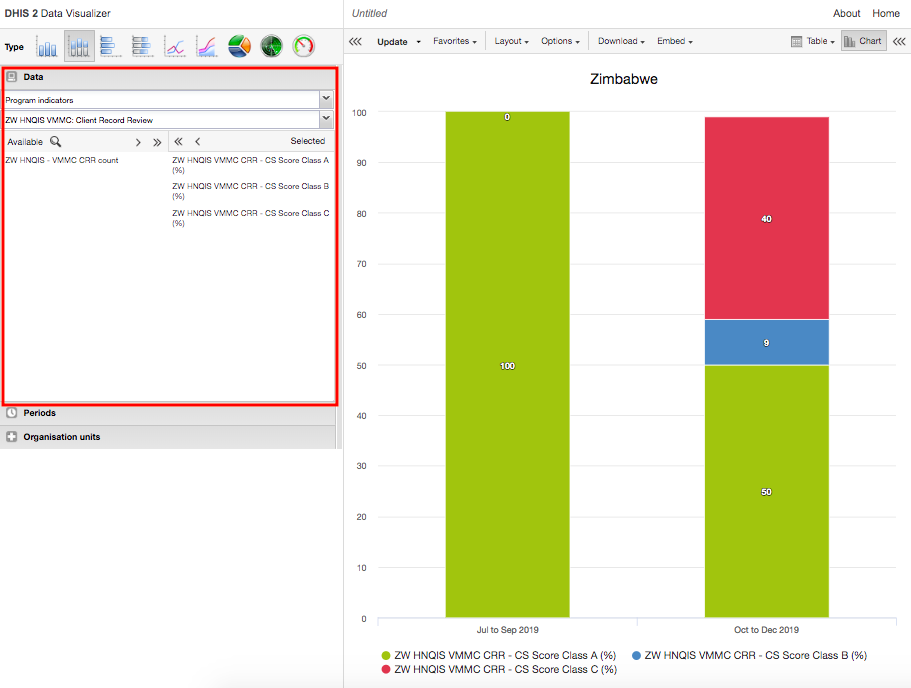 Note on Maps:Users are now able to analyze data on maps thanks to the availability of shape files for Zimbabwe administrative regions. 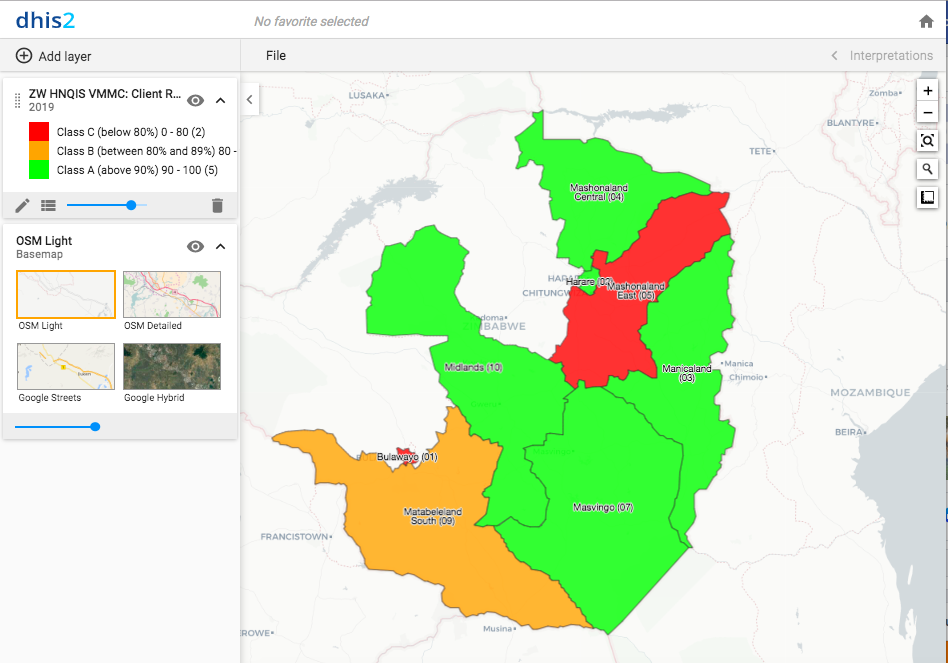 HelpdeskThe Helpdesk is a platform that allows users to get assistance in issues they come across in the server and the HNQIS app. PSI-MIS Helpdesk will help users to:Submit any issue they are experiencing to get timely supportView the status of your submitted tickets to track progress on their resolutionRequest for new features and functionalityLearn how to handle tasks through the knowledge base articles from the solutions pageSearch for answers for frequently asked questions (FAQs)How do I get help from Helpdesk?Go to the PSI-MIS Helpdesk page at: https://helppsi.freshdesk.com/Click on the new support ticket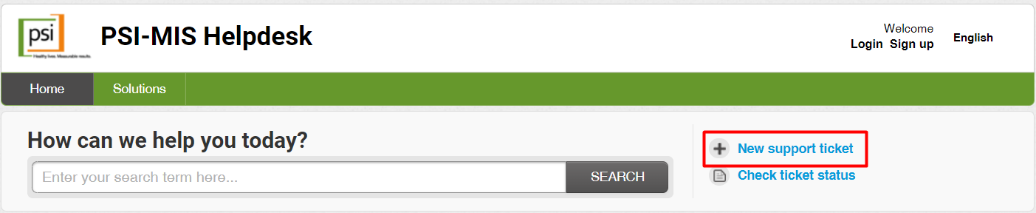 Fill in the ticket details as per the form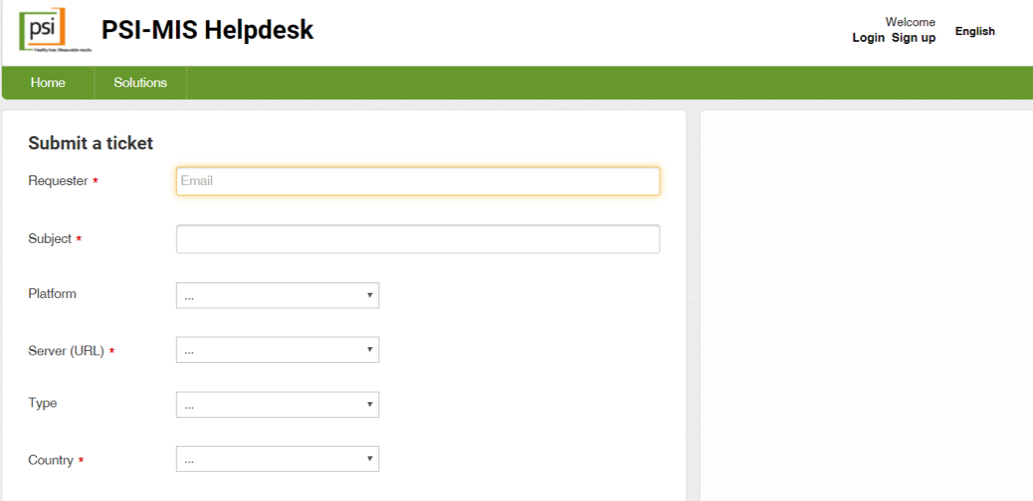 Requester - your email addressSubject - the subject of your ticketServer - choose the server on which you are experiencing the issue on, e.g. https://zw.hnqis.org Country - specify your country or select NA if not applicableTicket type - choose Configuration, Maintenance, Question, Bug, Other depending on the ticket typeDescribe your issue in details and be as specific as possibleAttach a file – Use this to add any relevant files or screenshots of the full screen to assist in resolving the issueClick on SubmitAnother option to access the PSI-MIS Helpdesk page is from the DHIS2 ‘Help’ app from your account menu: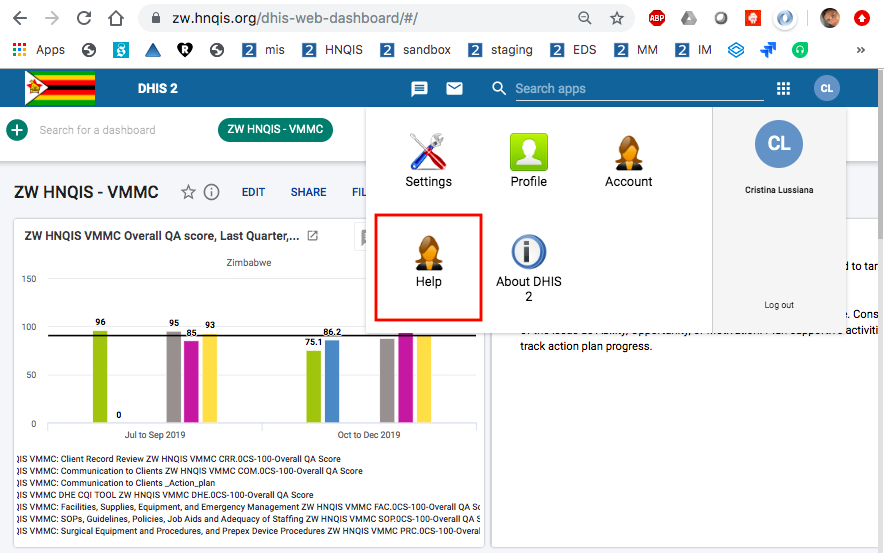 Known bugsUsers app: Users cannot see / edit users they have created themselvesThis bug has been fixed. This occurs if you do not select an OU for the user.As a consequence of this bug, we have several users in the server with the same name and surname and different usernames. Ranga to clean up Dashboard app: Unable to add items to a dashboardWeird behavior, not always replicable. The University of Oslo is working to fix it.      -     Multiple legends not rendering in PTAnnex 1 – How to create User account for Data AnalyticsOpen DHIS2 App. Select Users app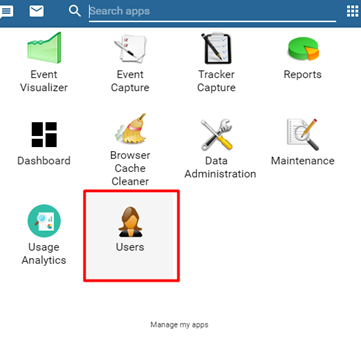 Click on the + add on the Users Card.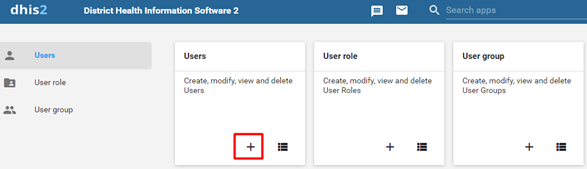 Fill in the mandatory fields as shown below i.e Username, Password, Surname and First name.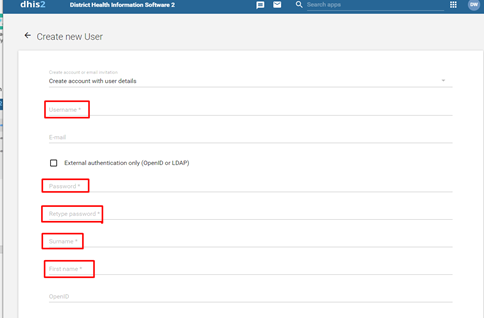 In the Available roles section, double-click on the Analytics – Services (all) role to assign the role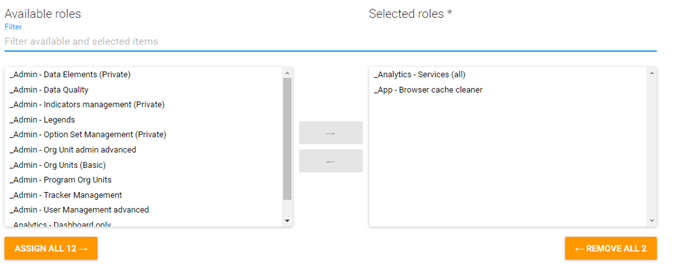 From the Data capture and maintenance organization units, select the relevant OUs for Data Entry (or _Test ZW) and relevant OUs for data analysis from Zimbabwe.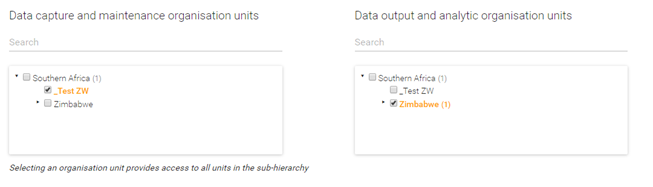 Click on Show more options at the bottom of the page to display additional options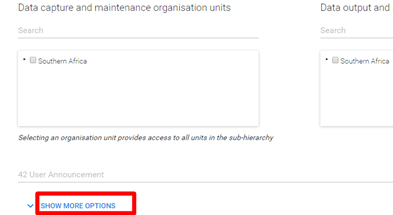 From Available user groups section, select the relevant user groups as per Access model.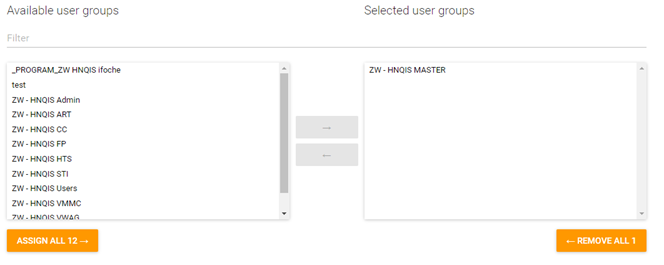 Click Save.Annex 2 – How to create User account for Data EntryOpen DHIS2 App. Select Users app.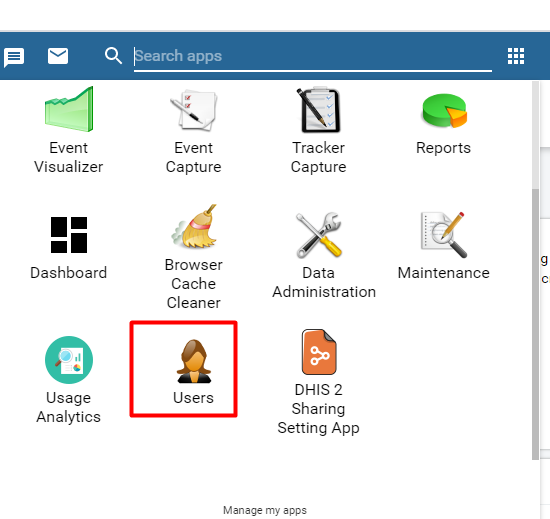 Click on the + add on the Users Card.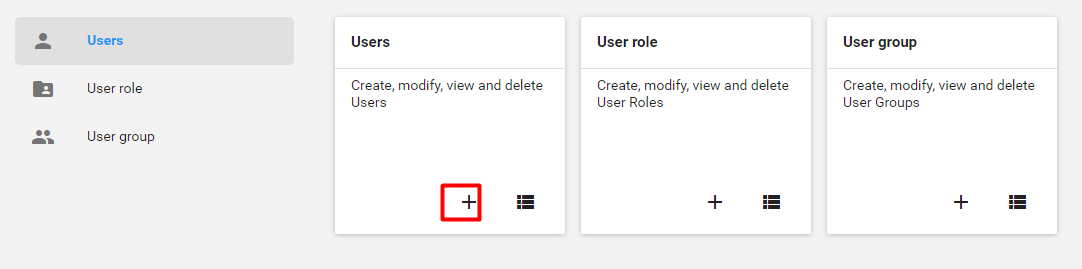 Fill in the mandatory fields as shown below i.e Username, Password, Surname and First name.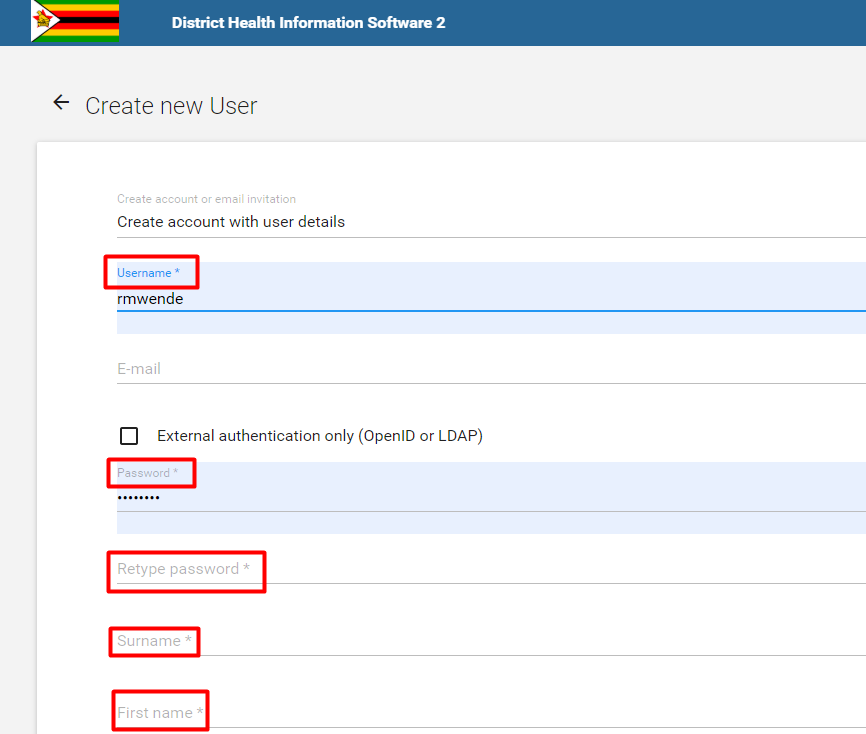 In the Available roles section, double-click on the _User - Data Entry Tracker role to assign the role (this is for Data entry for Tracker programs, like HNQIS Programs).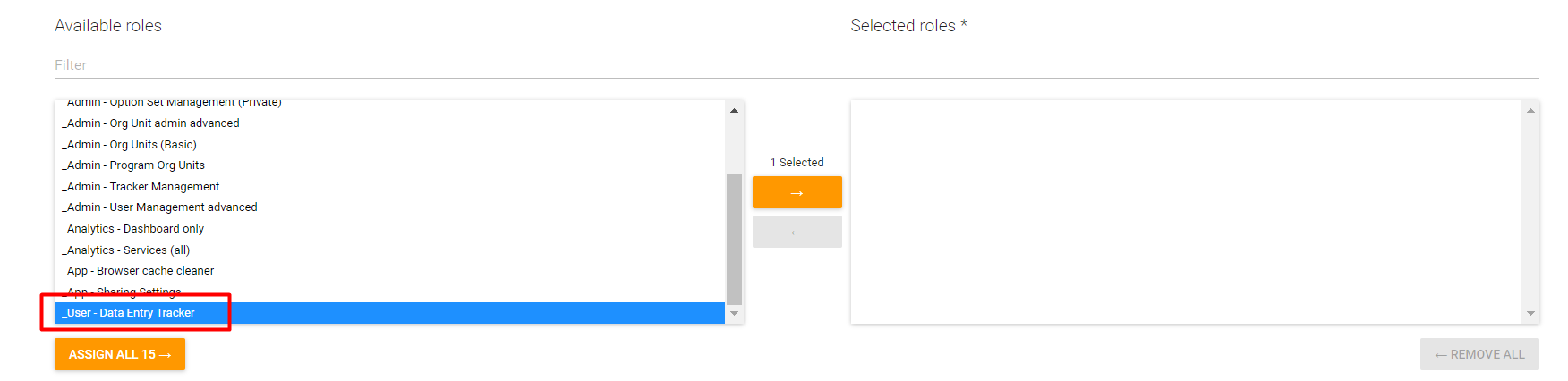 From the Data capture and maintenance organization units, select the relevant OUs for Data Entry.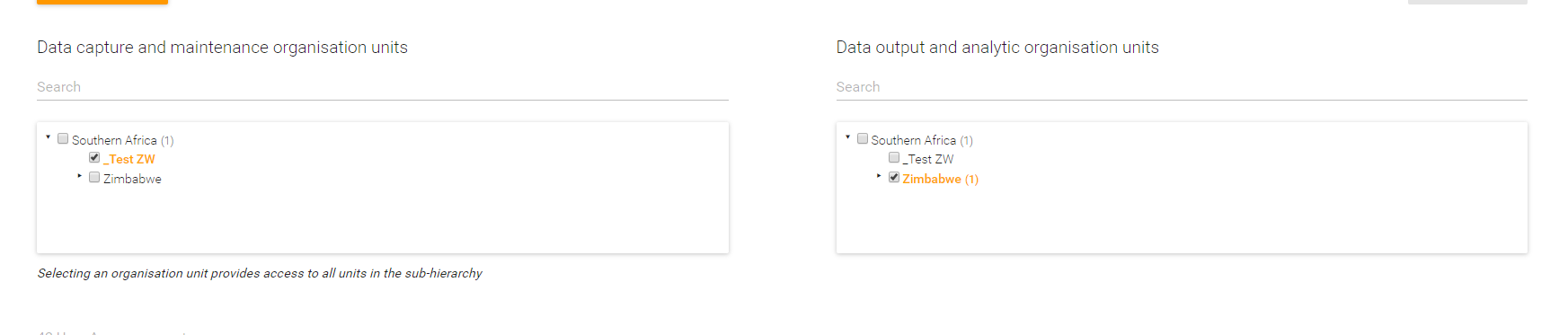 Click on Show more options at the bottom of the page to display additional options.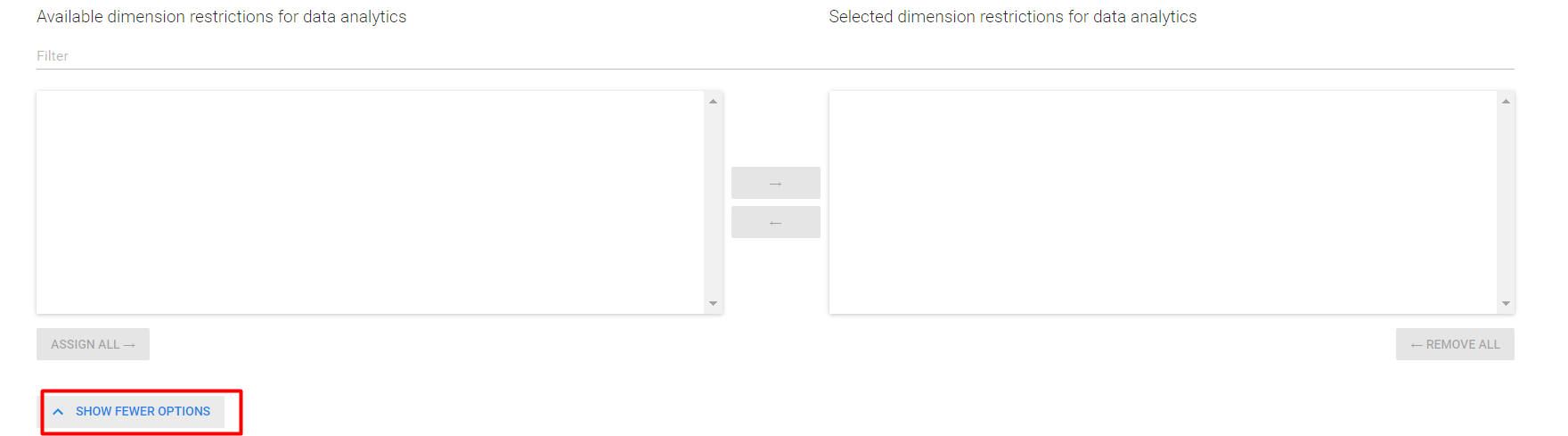 From Available user groups section, select the relevant user groups as per Access model.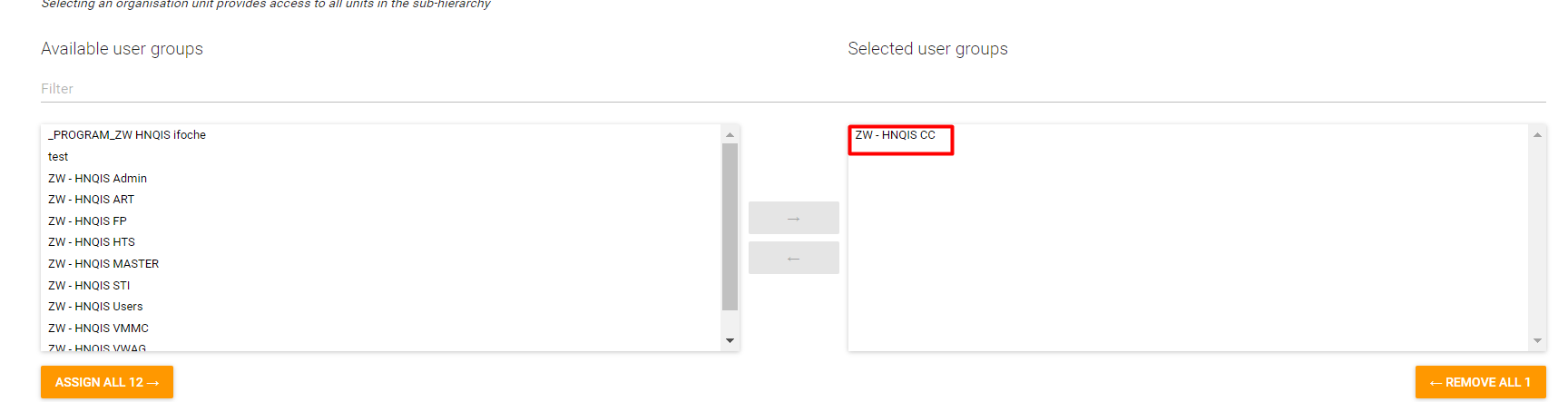 Click Save.NameDetails_Admin - Data Elements (Private)Create and edit DEs (private sharing)_Admin - Data Elements (Public)Create and edit DEs (public sharing)_Admin - Data QualityRun Validation rules _Admin - Indicators management (Private)Create, edit and manage Indicators_Admin - LegendsCreate, edit and manage Legends and Legend items_Admin - Option Set Management (Private)Create, edit and manage Option sets_Admin - Org Unit admin advancedCreate, edit and manage OU levels and perform OU hierarchy operations_Admin - Org Units (Basic)Create, edit and manage OUs_Admin - Program Management (Private)Create, edit and manage Event Programs_Admin - Program Org UnitsAssign and manage OUs to Programs_Admin - Tracker ManagementCreate, edit and manage Tracker Programs_Admin - User Management advancedCreate, edit and manage Users_Analytics - Dashboard onlyAccess to DHIS2 dashboards, only_Analytics - Services (all)Full access to all of DHIS2 analytical tools_App - Browser cache cleanerClear DHIS2 browser cache_User - Data Entry TrackerData entry for Event and Tracker Programs (Event Capture, Tracker Capture, DHIS2 Android Capture)SuperuserFull access to all DHIS2 rolesNameDetailsZW - HNQIS AdminUser group for HNQIS Admins: metadata = edit and view, data = capture and viewZW HNQIS MASTERUser group for data entry to all HNQIS programs: metadata = view, data = capture and viewZW HNQIS ARTUser group for HNQIS ART Data entry: metadata = view, only, data = capture and viewZW HNQIS CCUser group for HNQIS CC Data entry: metadata = view, only, data = capture and viewZW HNQIS FPUser group for HNQIS FP Data entry: metadata = view, only, data = capture and viewZW HNQIS HTSUser group for HNQIS HTS Data entry: metadata = view, only, data = capture and viewZW HNQIS STIUser group for HNQIS STI Data entry: metadata = view, only, data = capture and viewZW HNQIS VMMCUser group for HNQIS VMMC Data entry: metadata = view, only, data = capture and viewZW HNQIS VWAGUser group for HNQIS GBV Data entry: metadata = view, only, data = capture and viewZW HNQIS WEAUser group for HNQIS WEA Data entry: metadata = view, only, data = capture and view_PROGRAM_ZW HNQIS ifocheUser group for BAO developers to troubleshoot: metadata = edit and view, data = capture and viewRootSubnational level 1Subnational level 2Subnational level 3Subnational level 4Subnational level 5RegionCountryProvinceDistrictSub-districts / Wards / Municipalities / Health facilitiesIPC agents / Health providersEx:Southern AfricaZimbabweHarareHarareKuwadzana Phase 4 -101851- ClinicDFO - Samanatha Kumbula (ZW_101470)Health AreaProgram NameUser group for Data entryCCZW HNQIS Cervical CancerZW HNQIS CCFP CFCZW HNQIS Family Planning CounselingZW HNQIS FPFP LAMZW HNQIS Family Planning Long Acting MethodsZW HNQIS FPFP SAMZW HNQIS Family Planning Short Acting MethodsZW HNQIS FPHIV ARTZW HNQIS HIV ART Nurse Counselor Supervision ToolZW HNQIS ARTHIV CATZW HNQIS HIV Care and TreatmentZW HNQIS ARTGBVZW HNQIS HIV Gender Based ViolenceZW HNQIS VWAGHIV ICT ZW HNQIS HIV Index Case Tracing Supervision Tool-Index Nurse SupervisionZW HNQIS HTSHIV LSNCZW HNQIS HIV Laboratory Scientist/Nurse Counselor ToolZW HNQIS HTSHIV NODZW HNQIS HIV New Start Office Assistant/Driver Supervision ToolZW HNQIS HTSHIV NRDZW HNQIS HIV New Start Receptionist/Driver Supervision ToolZW HNQIS HTSHIV TCSVZW HNQIS HIV Testing and Counseling Supervision ToolZW HNQIS HTSHIV TCSAZW HNQIS HIV Testing and Counselling Site AssessmentZW HNQIS HTSSTI v2ZW HNQIS Sexually Transmitted Infections v2ZW HNQIS STIVMMC CRRZW HNQIS VMMC: Client Record ReviewZW HNQIS VMMCVMMC COMZW HNQIS VMMC: Communication to ClientsZW HNQIS VMMCVMMC FACZW HNQIS VMMC: Facilities, Supplies, Equipment, and Emergency ManagementZW HNQIS VMMCVMMC SOPZW HNQIS VMMC: SOPs, Guidelines, Policies, Job Aids and Adequacy of StaffingZW HNQIS VMMCVMMC PRCZW HNQIS VMMC: Surgical Equipment and Procedures, and Prepex Device ProceduresZW HNQIS VMMCWEAZW HNQIS Work Environment AssessmentZW HNQIS WEA